The Federation of Boscastle School and Port Isaac School			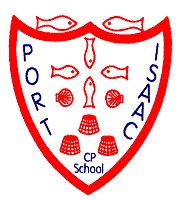 Job detailsJob title: Class teacher (job share) –Boscastle & Port Isaac Federated primary schoolsSalary: MPS1 £25,714 – MPS6 £36,961Hours: 0.4 FTE (2 days a week)Contract type: Part-time/ permanentReporting to: Dawn Krasnodebska Conjoyce (Executive Headteacher) Main purposeThe teacher will:Fulfil the professional responsibilities of a teacher, as set out in the School Teachers’ Pay and Conditions DocumentMeet the expectations set out in the Teachers’ StandardsDuties and responsibilitiesTeachingPlan and teach well-structured lessons to our mixed age classes, following the school’s plans, curriculum and schemes of workAssess, monitor, record and report on the learning needs, progress and achievements of assigned pupils, making accurate and productive use of assessmentAdapt teaching to respond to the strengths and needs of pupils in our mixed – age classesSet high expectations which inspire, motivate and challenge all pupilsPromote good progress and outcomes by pupilsDemonstrate good subject and curriculum knowledgeParticipate in arrangements for preparing pupils for external testsWhole-school organisation, strategy and developmentContribute to the development, implementation and evaluation of the school’s policies, practices and procedures, so as to support the school’s values and visionMake a positive contribution to the wider life and ethos of the schoolWork with others on curriculum and pupil development to secure co-ordinated outcomesProvide cover, in the unforeseen circumstance that another teacher is unable to teachSupport the development of our new curriculumHealth, safety and disciplinePromote the safety and wellbeing of pupilsMaintain good order and discipline among pupils, managing behaviour effectively to ensure a good and safe learning environmentProfessional developmentTake part in the school’s appraisal proceduresTake part in further training and development in order to improve own teachingWhere appropriate, take part in the appraisal and professional development of othersCommunicationCommunicate effectively with pupils, parents and carersEnsure there is effective communication with the partner teacher in the job shareWorking with colleagues and other relevant professionalsCollaborate and work with colleagues and other relevant professionals within and beyond the schoolDevelop effective professional relationships with colleaguesPersonal and professional conductUphold public trust in the profession and maintain high standards of ethics and behaviour, within and outside schoolHave proper and professional regard for the ethos, policies and practices of the school, and maintain high standards of attendance and punctualityUnderstand and act within the statutory frameworks setting out their professional duties and responsibilitiesManagement of staff and resources Direct and supervise support staff and where appropriate, lead and advise other teachersContribute to the professional development of other teachers and support staffDeploy resources delegated to themThe teacher will be required to safeguard and promote the welfare of children and young people, and follow school policies and the staff code of conduct.Please note that this is illustrative of the general nature and level of responsibility of the role. It is not a comprehensive list of all tasks that the teacher will carry out. The postholder may be required to do other duties appropriate to the level of the role, as directed by the headteacher or line manager.Person specificationNotes:This job description may be amended at any time in consultation with the postholder. Applicants should be aware that Boscastle C.P. School and Port Isaac C.P. School have federated.  The successful candidate will be employed by the federation and can therefore be asked to work at either school.Last review date: 26th April 2021Next review date: Headteacher/line manager’s signature:	_______________________________________Date: 						_______________________________________	Postholder’s signature:			_______________________________________Date: 						_______________________________________CriteriaQualitiesQualifications and experienceQualified teacher status DegreeSuccessful primary teaching experience Skills and knowledgeKnowledge of the National CurriculumKnowledge of effective teaching and learning strategiesA good understanding of how children learnAbility to adapt teaching to meet pupils’ needsAbility to build effective working relationships with pupilsKnowledge of guidance and requirements around safeguarding childrenKnowledge of effective behaviour management strategiesGood ICT skills, particularly using ICT to support learningPersonal qualities A commitment to getting the best outcomes for all pupils and promoting the ethos and values of the schoolHigh expectations for children’s attainment and progressAbility to work under pressure and prioritise effectivelyCommitment to maintaining confidentiality at all timesCommitment to safeguarding and equality